	Staatliche Berufsschule Ostallgäu	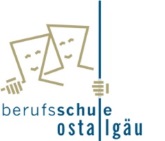 	14-tägiger Unterrichtstag für die 10. Klassen der Kfz-Mechatroniker	Schuljahr 2019/2020	Staatliche Berufsschule Ostallgäu		14-tägiger Unterrichtstag für die 11. Klassen der Kfz-Mechatroniker	Schuljahr 2019/2020KlasseKfz 10aKfz 10bKfz 10cSchultagDonnerstagDonnerstagFreitag (ab Januar!)112.09.201919.09.201910.01.2020226.09.201910.10.201917.01.2020317.10.201924.10.201924.01.2020407.11.201914.11.201931.01.2020528.11.201905.12.201907.02.2020612.12.201919.12.201914.02.2020709.01.202016.01.202006.03.2020823.01.202030.01.202013.03.2020906.02.202013.02.202020.03.20201020.02.202005.03.202027.03.20201112.03.202019.03.202024.04.20201226.03.202002.04.202008.05.20201323.04.202007.05.202015.05.20201414.05.202028.05.202019.06.20201518.06.202025.06.202026.06.20201602.07.202009.07.202003.07.20201716.07.202023.07.202010.07.2020KlasseKfz 11aKfz 11bSchultagFreitagFreitag	120.09.201927.09.2019	204.10.201911.10.2019	318.10.201925.10.2019	408.11.201915.11.2019	522.11.201929.11.2019	606.12.201913.12.2019	720.12.201910.01.2020	817.01.202024.01.2020	931.01.202007.02.2020	1014.02.202021.02.2020	1106.03.202013.03.2020	1220.03.202027.03.2020	1303.04.202024.04.2020	1408.05.202015.05.2020	1529.05.202019.06.2020	1626.06.202003.07.2020	1710.07.202017.07.2020